dres strony internetowej, na której zamieszczona będzie specyfikacja istotnych warunków zamówienia (jeżeli dotyczy): http://ww.ugwilczeta.bip.doc.plOgłoszenie nr 59673 - 2017 z dnia 2017-04-05 r. Wilczęta: Budowa lokalnej oczyszczalni ścieków wraz z nitką kanalizacyjną w msc. Spędy 
OGŁOSZENIE O ZAMÓWIENIU - Roboty budowlane Zamieszczanie ogłoszenia: obowiązkowe Ogłoszenie dotyczy: zamówienia publicznego Zamówienie dotyczy projektu lub programu współfinansowanego ze środków Unii Europejskiej nie 
Nazwa projektu lub programuO zamówienie mogą ubiegać się wyłącznie zakłady pracy chronionej oraz wykonawcy, których działalność, lub działalność ich wyodrębnionych organizacyjnie jednostek, które będą realizowały zamówienie, obejmuje społeczną i zawodową integrację osób będących członkami grup społecznie marginalizowanych nie 
Należy podać minimalny procentowy wskaźnik zatrudnienia osób należących do jednej lub więcej kategorii, o których mowa w art. 22 ust. 2 ustawy Pzp, nie mniejszy niż 30%, osób zatrudnionych przez zakłady pracy chronionej lub wykonawców albo ich jednostki (w %) SEKCJA I: ZAMAWIAJĄCYPostępowanie przeprowadza centralny zamawiający nie Postępowanie przeprowadza podmiot, któremu zamawiający powierzył/powierzyli przeprowadzenie postępowania nie Informacje na temat podmiotu któremu zamawiający powierzył/powierzyli prowadzenie postępowania:
Postępowanie jest przeprowadzane wspólnie przez zamawiającychnie 
Jeżeli tak, należy wymienić zamawiających, którzy wspólnie przeprowadzają postępowanie oraz podać adresy ich siedzib, krajowe numery identyfikacyjne oraz osoby do kontaktów wraz z danymi do kontaktów: 

Postępowanie jest przeprowadzane wspólnie z zamawiającymi z innych państw członkowskich Unii Europejskiej nie W przypadku przeprowadzania postępowania wspólnie z zamawiającymi z innych państw członkowskich Unii Europejskiej – mające zastosowanie krajowe prawo zamówień publicznych:
Informacje dodatkowe:I. 1) NAZWA I ADRES: Gmina Wilczęta, krajowy numer identyfikacyjny 54375200000, ul. Wilczęta  84, 14405   Wilczęta, woj. warmińsko-mazurskie, państwo Polska, tel. 552 496 504, e-mail wilczeta@wilczeta.ug.gov.pl, faks 552 496 503. 
Adres strony internetowej (URL): ww.ugwilczeta.bip.doc.plI. 2) RODZAJ ZAMAWIAJĄCEGO: Administracja samorządowa I.3) WSPÓLNE UDZIELANIE ZAMÓWIENIA (jeżeli dotyczy): Podział obowiązków między zamawiającymi w przypadku wspólnego przeprowadzania postępowania, w tym w przypadku wspólnego przeprowadzania postępowania z zamawiającymi z innych państw członkowskich Unii Europejskiej (który z zamawiających jest odpowiedzialny za przeprowadzenie postępowania, czy i w jakim zakresie za przeprowadzenie postępowania odpowiadają pozostali zamawiający, czy zamówienie będzie udzielane przez każdego z zamawiających indywidualnie, czy zamówienie zostanie udzielone w imieniu i na rzecz pozostałych zamawiających): I.4) KOMUNIKACJA: 
Nieograniczony, pełny i bezpośredni dostęp do dokumentów z postępowania można uzyskać pod adresem (URL)tak 
ww.ugwilczeta.bip.doc.pl
Adres strony internetowej, na której zamieszczona będzie specyfikacja istotnych warunków zamówienia tak 
ww.ugwilczeta.bip.doc.pl
Dostęp do dokumentów z postępowania jest ograniczony - więcej informacji można uzyskać pod adresem nie 
Oferty lub wnioski o dopuszczenie do udziału w postępowaniu należy przesyłać:
Elektronicznienie 
adres Dopuszczone jest przesłanie ofert lub wniosków o dopuszczenie do udziału w postępowaniu w inny sposób:
nie 
Wymagane jest przesłanie ofert lub wniosków o dopuszczenie do udziału w postępowaniu w inny sposób:
tak 
Inny sposób: 
Ofertę należy złozyć w formie pisemnej w siedzibie Zamawiająceo
Adres: 
Gmina Wilczęta, Urząd Gminy Wilczęta 84, 14-405 Wilczęta, sekretariat
Komunikacja elektroniczna wymaga korzystania z narzędzi i urządzeń lub formatów plików, które nie są ogólnie dostępnenie 
Nieograniczony, pełny, bezpośredni i bezpłatny dostęp do tych narzędzi można uzyskać pod adresem: (URL) SEKCJA II: PRZEDMIOT ZAMÓWIENIA 
II.1) Nazwa nadana zamówieniu przez zamawiającego: Budowa lokalnej oczyszczalni ścieków wraz z nitką kanalizacyjną w msc. Spędy 
Numer referencyjny: ZP.271.1.2017
Przed wszczęciem postępowania o udzielenie zamówienia przeprowadzono dialog techniczny nie 
II.2) Rodzaj zamówienia: roboty budowlane 
II.3) Informacja o możliwości składania ofert częściowych
Zamówienie podzielone jest na części: Nie 

II.4) Krótki opis przedmiotu zamówienia (wielkość, zakres, rodzaj i ilość dostaw, usług lub robót budowlanych lub określenie zapotrzebowania i wymagań ) a w przypadku partnerstwa innowacyjnego - określenie zapotrzebowania na innowacyjny produkt, usługę lub roboty budowlane: Przedmiotem zamówienia są roboty budowlane polegające na budowie lokalnej oczyszczalni ścieków wraz z nitką kanalizacyjną w miejscowości Spędy, gm. Wilczęta. Oczyszczalnia przeznaczona będzie dla obsługi zabudowy mieszkaniowej w miejscowości Spędy, obiekt zastąpi część istniejącej infrastruktury kanalizacyjnej, która jest zużyta technicznie i przewidziana do likwidacji. Oczyszczalnia ścieków zlokalizowana będzie na dz. nr 17, zaś pozostałe elementy inwestycji na nieruchomościach 4/4, 16, 17, 30, 32, 33, 104, 156, 158, 161 w obrębie Spędy oraz działkach nr ewid. 131/3, 3130/2, 3131/2 w obr. Gładysze. Wielkość projektowanej oczyszczalni: ok 272 RLM. Odprowadzenie oczyszczonych ścieków odbywać się do rzeki Młynówki Pasłęckiej przez projektowany wylot, który biedzie zlokalizowany na dz. nr 131/3. W skład zaplanowanych robót wchodzi wykonanie następujących robót budowlanych:  Studnia kanalizacyjna z kręgów betonowych łączonych na uszczelkę, z kinetą pełną o średnicy wewnętrznej DN1000mm – 19 szt.;  Studnia kanalizacyjna PP DN425 – 1 szt.;  SR – studnia rozprężna PE DN800 – 1 szt.;  PP – przepompownia ścieków surowych z polimerobetonu DN1500mm wyposażona w kratę koszową;  PS – pojemnik na skratki o pojemności 1100l;  Ż – żuraw ręczny do obsługi pomp; Projektowana sieć kanalizacji grawitacyjnej:  PVC SN8 Ø160mm; L=55,5m;  PVC SN8 Ø200mm; L=286,0m;  PEHD SDR26 Ø180mm; L=17,0m – przewiert sterowany; Projektowana instalacja kanalizacyjna na oczyszczalni ścieków:  PVC SN8 Ø110mm; L=4,5m;  PVC SN8 Ø160mm; L=5,5m;  PE100RC SDR17 Ø63mm; L=13,5m;  PE100RC SDR17 Ø90mm; L=26,0m; Projektowane przewody powietrzne:  PP Ø50mm; L=10,5m;  SP - Studnia pomiarowa - studnia z kręgów betonowych o średnicy DN1400 mm wyposażona w układ pomiarowy – przepływomierz elektromagnetyczny;  ZD - Zbiornik dwukomorowy – zbiornik poliestrowy o objętości 10,0 m3 ;  ZO - Zagęszczacz osadu – dwukomorowy zbiornik z włókna szklanego o objętości 18,0 m3 ;  BO - Biologiczna oczyszczalnia – zbiornik o średnicy 3000 mm, długości 7200 mm, objętości 39,30 m3 ;  SK – Studnia kontrolna – studnia z kręgów betonowych o średnicy DN1000 mm;  W – Wylot do rzeki Młynówka Pasłęcka – typowy wylot betonowy o średnicy DN200 mm; Ogrodzenie terenu – ogrodzenie z paneli ogrodzeniowych o wysokości 1500 mm na słupkach stalowych ocynkowanych, długość ogrodzenia wraz z bramami wjazdowymi i furtką – 93,5 m;  Latarnie uliczne – 3 szt.;  Kamery monitoringu – 2 szt.;  Utwardzenie terenu – kostka betonowa gr. 8cm na powierzchni 281,5 m2 ; Projektowana instalacja elektryczna sterowniczo – zasilająca: − linie kablowe zasilające, sterownicze i transmisyjne o długości ok. 180,0 m.  Całkowita długość projektowanej sieci kanalizacyjnej wraz z instalacją na oczyszczalni od studni S1 do wylotu wynosi 395,5m – nie licząc węzła osadowego (12,5m).  Wykonanie instalacji elektrycznej wyłącznie do oczyszczalni ścieków 

II.5) Główny kod CPV: 45000000-7
Dodatkowe kody CPV:45100000-8, 45200000-9, 45230000-8, 45231000-5
II.6) Całkowita wartość zamówienia (jeżeli zamawiający podaje informacje o wartości zamówienia): 
Wartość bez VAT: 
Waluta: 
(w przypadku umów ramowych lub dynamicznego systemu zakupów – szacunkowa całkowita maksymalna wartość w całym okresie obowiązywania umowy ramowej lub dynamicznego systemu zakupów)
II.7) Czy przewiduje się udzielenie zamówień, o których mowa w art. 67 ust. 1 pkt 6 i 7 lub w art. 134 ust. 6 pkt 3 ustawy Pzp: nie 
II.8) Okres, w którym realizowane będzie zamówienie lub okres, na który została zawarta umowa ramowa lub okres, na który został ustanowiony dynamiczny system zakupów:data zakończenia: 08/06/2017
II.9) Informacje dodatkowe: SEKCJA III: INFORMACJE O CHARAKTERZE PRAWNYM, EKONOMICZNYM, FINANSOWYM I TECHNICZNYM III.1) WARUNKI UDZIAŁU W POSTĘPOWANIU III.1.1) Kompetencje lub uprawnienia do prowadzenia określonej działalności zawodowej, o ile wynika to z odrębnych przepisów
Określenie warunków: 
Informacje dodatkowe 
III.1.2) Sytuacja finansowa lub ekonomiczna 
Określenie warunków: 
Informacje dodatkowe 
III.1.3) Zdolność techniczna lub zawodowa 
Określenie warunków: Wykonawca spełni warunek jeżeli wykaże, że: - zapewni realizację zamówienia w oparciu o doświadczenie wynikające z wykonania – zgodnie z zasadami sztuki budowlanej i z prawidłowym ukończeniem – w okresie ostatnich trzech lat przed upływem terminu składania ofert, a jeżeli okres prowadzenia działalności jest krótszy – w tym okresie, co najmniej jednej roboty budowlanej o tożsamym zakresie i wartości minimum 400 000,00 zł brutto (nie należy sumować odrębnych zadań); - zapewni uczestnictwo: • co najmniej jednej osoby – posiadającej uprawnienia sanitarne do kierowania robotami sanitarnymi, która może pełnić funkcje kierownika budowy 
Zamawiający wymaga od wykonawców wskazania w ofercie lub we wniosku o dopuszczenie do udziału w postępowaniu imion i nazwisk osób wykonujących czynności przy realizacji zamówienia wraz z informacją o kwalifikacjach zawodowych lub doświadczeniu tych osób: tak 
Informacje dodatkowe: III.2) PODSTAWY WYKLUCZENIA III.2.1) Podstawy wykluczenia określone w art. 24 ust. 1 ustawy Pzp
III.2.2) Zamawiający przewiduje wykluczenie wykonawcy na podstawie art. 24 ust. 5 ustawy Pzp tak 
Zamawiający przewiduje następujące fakultatywne podstawy wykluczenia: 
(podstawa wykluczenia określona w art. 24 ust. 5 pkt 1 ustawy Pzp) 
(podstawa wykluczenia określona w art. 24 ust. 5 pkt 2 ustawy Pzp) 
(podstawa wykluczenia określona w art. 24 ust. 5 pkt 3 ustawy Pzp) 
(podstawa wykluczenia określona w art. 24 ust. 5 pkt 4 ustawy Pzp) 
(podstawa wykluczenia określona w art. 24 ust. 5 pkt 7 ustawy Pzp) III.3) WYKAZ OŚWIADCZEŃ SKŁADANYCH PRZEZ WYKONAWCĘ W CELU WSTĘPNEGO POTWIERDZENIA, ŻE NIE PODLEGA ON WYKLUCZENIU ORAZ SPEŁNIA WARUNKI UDZIAŁU W POSTĘPOWANIU ORAZ SPEŁNIA KRYTERIA SELEKCJI Oświadczenie o niepodleganiu wykluczeniu oraz spełnianiu warunków udziału w postępowaniu 
tak 
Oświadczenie o spełnianiu kryteriów selekcji 
tak III.4) WYKAZ OŚWIADCZEŃ LUB DOKUMENTÓW , SKŁADANYCH PRZEZ WYKONAWCĘ W POSTĘPOWANIU NA WEZWANIE ZAMAWIAJACEGO W CELU POTWIERDZENIA OKOLICZNOŚCI, O KTÓRYCH MOWA W ART. 25 UST. 1 PKT 3 USTAWY PZP: Oświadczenie o niepodleganiu wykluczeniu z postępowania na podstawie art. 24 ust. 1 pkt 12-23 i art. 24 ust. 5 pkt 1 ustawy PZP - załącznik do SIWZIII.5) WYKAZ OŚWIADCZEŃ LUB DOKUMENTÓW SKŁADANYCH PRZEZ WYKONAWCĘ W POSTĘPOWANIU NA WEZWANIE ZAMAWIAJACEGO W CELU POTWIERDZENIA OKOLICZNOŚCI, O KTÓRYCH MOWA W ART. 25 UST. 1 PKT 1 USTAWY PZP III.5.1) W ZAKRESIE SPEŁNIANIA WARUNKÓW UDZIAŁU W POSTĘPOWANIU:
Wykonawca,w celu potwierdzenia spełniania warunków udziału w postępowaniu powinien - na wezwanie Zamawiającego - przedłożyć następujące dokumenty: 1)wykaz robót budowlanych wykonanych nie wcześniej niż w okresie ostatnich 5 lat przed upływem terminu składania ofert, a jeżeli okres prowadzenia działalności jest krótszy – w tym okresie, wraz z podaniem ich rodzaju, wartości, daty, miejsca wykonania i podmiotów, na rzecz których roboty te zostały wykonane, z załączeniem dowodów określających czy te roboty budowlane zostały wykonane należycie, w szczególności informacji o tym czy roboty zostały wykonane zgodnie z przepisami prawa budowlanego i prawidłowo ukończone, przy czym dowodami, o których mowa, są referencje bądź inne dokumenty wystawione przez podmiot, na rzecz którego roboty budowlane były wykonywane, a jeżeli z uzasadnionej przyczyny o obiektywnym charakterze Wykonawca nie jest w stanie uzyskać tych dokumentów – inne dokumenty – zgodnie z załącznikiem do SIWZ; 2) wykaz osób, skierowanych przez Wykonawcę do realizacji zamówienia publicznego, w szczególności odpowiedzialnych za kierowanie robotami budowlanymi, wraz z informacjami na temat ich kwalifikacji zawodowych, uprawnień, doświadczenia i wykształcenia niezbędnych do wykonania zamówienia publicznego, a także zakresu wykonywanych przez nie czynności oraz informacją o podstawie do dysponowania tymi osobami – zgodnie z załącznikiem do SIWZ W celu potwierdzenia braku podstaw wykluczenia Wykonawcy (podwykonawcy) z udziału w postępowaniu: 1) odpis z właściwego rejestru lub z centralnej ewidencji i informacji o działalności gospodarczej, jeżeli odrębne przepisy wymagają wpisu do rejestru lub ewidencji, w celu potwierdzenia braku podstaw wykluczenia na podstawie art. 24 ust. 5 pkt 1 ustawy. Wykonawca w terminie 3 dni od dnia zamieszczenia na stronie internetowej informacji, o której mowa w art. 86 ust. 5 ustawy PZP, przekaże Zamawiającemu oświadczenie o przynależności lub braku przynależności do tej samej grupy kapitałowej, o której mowa w art. 24 ust. 1 pkt 23 ustawy PZP. Wraz ze złożeniem oświadczenia, Wykonawca może przedstawić dowody, że powiązania z innym Wykonawcą nie prowadzą do zakłócenia konkurencji w postępowaniu o udzielenie zamówienia. Wzór oświadczenia stanowi załącznik do SIWZ. Do oferty każdy Wykonawca musi dołączyć aktualne na dzień składania ofert oświadczenia w zakresie wskazanym w załączniku nr 2 i 3 do SIWZ. Informacje zawarte w oświadczeniach będą stanowić wstępne potwierdzenie, że Wykonawca nie podlega wykluczeniu oraz spełnia warunki udziału w postępowaniu. W przypadku wspólnego ubiegania się o zamówienie przez Wykonawców oświadczenie o którym mowa w rozdz. VI ust. 1 SIWZ składa każdy z Wykonawców wspólnie ubiegających się o zamówienie. Oświadczenie to ma potwierdzać spełnianie warunków udziału w postępowaniu, brak podstaw wykluczenia w zakresie, w którym każdy z Wykonawców wykazuje spełnianie warunków udziału w postępowaniu, brak podstaw wykluczenia. Wykonawca, który zamierza powierzyć wykonanie części zamówienia podwykonawcom, w celu wykazania braku istnienia wobec nich podstaw wykluczenia z udziału w postępowaniu zamieszcza informacje o podwykonawcach w oświadczeniu, stanowiącym załącznik do SIWZ. W przypadku powierzenia części zamówienia dalszym podwykonawcom zastosowanie mają przepisy art. 36ba ustawy Pzp. Wykonawca, który powołuje się na zasoby innych podmiotów, w celu wykazania braku istnienia wobec nich podstaw wykluczenia oraz spełnienia - w zakresie, w jakim powołuje się na ich zasoby - warunków udziału w postępowaniu zamieszcza informacje o tych podmiotach w oświadczeniach, stanowiącymi załączniki nr 2 i 3 do SIWZ. Wykonawca, który polega na zdolnościach lub sytuacji innych podmiotów udowodni Zamawiającemu, że realizując zamówienie, będzie dysponował niezbędnymi zasobami tych podmiotów, w szczególności przedstawiając zobowiązanie tych podmiotów do oddania mu do dyspozycji niezbędnych zasobów na potrzeby realizacji zamówienia – zgodnie z załącznikiem do SIWZ. W celu wykazania niepodleganiu wykluczeniu Wykonawcy w terminie 3 dni od dnia zamieszczenia na stronie internetowej informacji, o której mowa w art. 86 ust. 5 ustawy PZP, przekażą Zamawiającemu oświadczenie o przynależności lub braku przynależności do tej samej grupy kapitałowej, o której mowa w art. 24 ust. 1 pkt 23 ustawy PZP. Wraz ze złożeniem oświadczenia, Wykonawca może przedstawić dowody, że powiązania z innym Wykonawcą nie prowadzą do zakłócenia konkurencji w postępowaniu o udzielenie zamówienia. Wzór oświadczenia stanowi załącznik nr 4. Zamawiający przed udzieleniem zamówienia, wezwie Wykonawcę, którego oferta została najwyżej oceniona, do złożenia w wyznaczonym terminie, nie krótszym niż 5 dni, aktualnych na dzień złożenia oświadczeń lub dokumentów potwierdzającyh okoliczności, o których mowa w art. 25 ust. 1 ustawy Pzp, a szczegółowo określonych w SIWZ i powyżej. Ocena spełnienia warunków udziału w postępowaniu dokonywana będzie w oparciu o oświadczenia i dokumenty złożone przez Wykonawcę w niniejszym postępowaniu metodą warunku granicznego – spełnia / nie spełnia. Wykonawca może w celu potwierdzenia spełniania warunków, o których mowa w rozdziale V ust. 1 pkt 2 lit. c SIWZ w stosownych sytuacjach oraz w odniesieniu do konkretnego zamówienia, lub jego części, polegać na zdolnościach technicznych lub zawodowych innych podmiotów, niezależnie od charakteru prawnego łączących go z nim stosunków prawnych. Wykonawca, który powołuje się na zasoby innych podmiotów, w celu wykazania braku istnienia wobec nich podstaw wykluczenia oraz spełnienia - w zakresie, w jakim powołuje się na ich zasoby - warunków udziału w postępowaniu zamieszcza informacje o tych podmiotach w oświadczeniach, stanowiącymi załączniki nr 2 i 3 do SIWZ. Wykonawca, który polega na zdolnościach lub sytuacji innych podmiotów udowodni Zamawiającemu, że realizując zamówienie, będzie dysponował niezbędnymi zasobami tych podmiotów, w szczególności przedstawiając zobowiązanie tych podmiotów do oddania mu do dyspozycji niezbędnych zasobów na potrzeby realizacji zamówienia – zgodnie z załącznikiem do SIWZ. Wykonawca, który polega na zdolnościach lub sytuacji innych podmiotów udowodni zamawiającemu, że realizując zamówienie, będzie dysponował niezbędnymi zasobami tych podmiotów, w szczególności przedstawiając zobowiązanie tych podmiotów do oddania mu do dyspozycji niezbędnych zasobów na potrzeby realizacji zamówienia. Z zobowiązania potwierdzającego udostępnienie zasobów przez inne podmioty musi bezspornie i jednoznacznie wynikać w szczególności: - zakres dostępnych wykonawcy zasobów innego podmiotu, - sposób wykorzystania zasobów innego podmiotu przez wykonawcę, przy wykonywaniu zamówienia publicznego, - zakres i okres udziału innego podmiotu przy wykonywaniu zamówienia, - czy podmiot, na zdolnościach którego wykonawca polega w odniesieniu do warunków udziału w postępowaniu dotyczących wykształcenia, kwalifikacji zawodowych lub doświadczenia, zrealizuje usługi, których wskazane zdolności dotyczą 
III.5.2) W ZAKRESIE KRYTERIÓW SELEKCJI:
Wykonawca,w celu potwierdzenia spełniania warunków udziału w postępowaniu powinien - na wezwanie Zamawiającego - przedłożyć następujące dokumenty: 1)wykaz robót budowlanych wykonanych nie wcześniej niż w okresie ostatnich 5 lat przed upływem terminu składania ofert, a jeżeli okres prowadzenia działalności jest krótszy – w tym okresie, wraz z podaniem ich rodzaju, wartości, daty, miejsca wykonania i podmiotów, na rzecz których roboty te zostały wykonane, z załączeniem dowodów określających czy te roboty budowlane zostały wykonane należycie, w szczególności informacji o tym czy roboty zostały wykonane zgodnie z przepisami prawa budowlanego i prawidłowo ukończone, przy czym dowodami, o których mowa, są referencje bądź inne dokumenty wystawione przez podmiot, na rzecz którego roboty budowlane były wykonywane, a jeżeli z uzasadnionej przyczyny o obiektywnym charakterze Wykonawca nie jest w stanie uzyskać tych dokumentów – inne dokumenty – zgodnie z załącznikiem do SIWZ; 2) wykaz osób, skierowanych przez Wykonawcę do realizacji zamówienia publicznego, w szczególności odpowiedzialnych za kierowanie robotami budowlanymi, wraz z informacjami na temat ich kwalifikacji zawodowych, uprawnień, doświadczenia i wykształcenia niezbędnych do wykonania zamówienia publicznego, a także zakresu wykonywanych przez nie czynności oraz informacją o podstawie do dysponowania tymi osobami – zgodnie z załącznikiem do SIWZ III.6) WYKAZ OŚWIADCZEŃ LUB DOKUMENTÓW SKŁADANYCH PRZEZ WYKONAWCĘ W POSTĘPOWANIU NA WEZWANIE ZAMAWIAJACEGO W CELU POTWIERDZENIA OKOLICZNOŚCI, O KTÓRYCH MOWA W ART. 25 UST. 1 PKT 2 USTAWY PZP III.7) INNE DOKUMENTY NIE WYMIENIONE W pkt III.3) - III.6) Oferta musi zawierać następujące oświadczenia i dokumenty: 1) wypełniony formularz ofertowy sporządzony z wykorzystaniem wzoru stanowiącego Załącznik do SIWZ, 2) oświadczenia dotyczące przesłanek braku podstaw do wykluczenia z postępowania oraz spełnienia warunków udziału w postępowaniu, stanowiące załączniki do SIWZ; 3) w przypadku gdy Wykonawcy wspólnie ubiegają się o udzielenie zamówienia składają pełnomocnictwo do reprezentowania ich w postępowaniu o udzielenie zamówienia albo reprezentowania w postępowaniu i zawarcia umowy w sprawie zamówienia publicznego dla ustanowionego przez nich pełnomocnika. Pełnomocnictwo winno zostać złożone w oryginale lub kopii potwierdzonej notarialnie; 4) w przypadku, gdy Wykonawcę reprezentuje pełnomocnik – pełnomocnictwo w oryginale lub poświadczone notarialnie, określające jego zakres i upoważnienie do zaciągania zobowiązań w imieniu Wykonawcy oraz informację, że jest ono obowiązujące dla danego postępowania, podpisane przez osobę(-y) uprawnione do reprezentacji Wykonawcy; 5) dowód wniesienia wadium; 6) kosztorys. SEKCJA IV: PROCEDURA IV.1) OPIS 
IV.1.1) Tryb udzielenia zamówienia: przetarg nieograniczony 
IV.1.2) Zamawiający żąda wniesienia wadium:tak, 
Informacja na temat wadium 
Wymagania dotyczące wadium. 1. Wykonawca zobowiązany jest wnieść wadium w wysokości 7.000,00 PLN (słownie: siedem tysięcy złotych, 00/100) przed upływem terminu składania ofert. 2. Wadium może być wniesione w: 1) pieniądzu; 2) poręczeniach bankowych, lub poręczeniach spółdzielczej kasy oszczędnościowo-kredytowej, z tym, że poręczenie kasy jest zawsze poręczeniem pieniężnym; 3) gwarancjach bankowych; 4) gwarancjach ubezpieczeniowych; 5) poręczeniach udzielanych przez podmioty, o których mowa w art. 6b ust. 5 pkt 2 ustawy z dnia 9 listopada 2000 r. o utworzeniu Polskiej Agencji Rozwoju Przedsiębiorczości (Dz. U. z 2014 r. poz. 1804 oraz z 2015 r. poz. 978 i 1240). 3. Wadium w formie pieniądza należy wnieść przelewem na konto w Bank Spółdzielczy w Malborku oddział Młynary nr rachunku 21 83031029 0030 0300 0404 0002, z dopiskiem na przelewie: Wadium na „Budowa oczyszczalni ścieków w Spędach, gm. Wilczęta”. 4. Skuteczne wniesienie wadium w pieniądzu następuje z chwilą uznania środków pieniężnych na rachunku bankowym Zamawiającego, o którym mowa w rozdz. VIII ust. 3 SIWZ, przed upływem terminu składania ofert (tj. przed upływem dnia i godziny wyznaczonej jako ostateczny termin składania ofert). 5. Zamawiający zaleca, aby w przypadku wniesienia wadium w formie: 1) pieniężnej – dokument potwierdzający dokonanie przelewu wadium został załączony do oferty; 2) innej niż pieniądz – oryginał dokumentu został złożony w oddzielnej kopercie, a jego kopia w ofercie. 6. Z treści gwarancji/poręczenia winno wynikać bezwarunkowe, na każde pisemne żądanie zgłoszone przez Zamawiającego w terminie związania ofertą, zobowiązanie Gwaranta do wypłaty Zamawiającemu pełnej kwoty wadium w okolicznościach określonych w art. 46 ust. 4a i 5 ustawy PZP. 7. Oferta Wykonawcy, który nie wniesie wadium lub wniesie w sposób nieprawidłowy zostanie odrzucona. 8. Wadium musi zabezpieczać ofertę w całym okresie związania ofertą. 9. Okoliczności i zasady zwrotu wadium, jego zatrzymania oraz zasady jego zaliczenia na poczet zabezpieczenia należytego wykonania umowy określa ustawa PZP 
IV.1.3) Przewiduje się udzielenie zaliczek na poczet wykonania zamówienia:nie 
IV.1.4) Wymaga się złożenia ofert w postaci katalogów elektronicznych lub dołączenia do ofert katalogów elektronicznych: nie 
Dopuszcza się złożenie ofert w postaci katalogów elektronicznych lub dołączenia do ofert katalogów elektronicznych: 
nie 
Informacje dodatkowe: 
IV.1.5.) Wymaga się złożenia oferty wariantowej: nie 
Dopuszcza się złożenie oferty wariantowej 
nie 
Złożenie oferty wariantowej dopuszcza się tylko z jednoczesnym złożeniem oferty zasadniczej: 
nie 
IV.1.6) Przewidywana liczba wykonawców, którzy zostaną zaproszeni do udziału w postępowaniu 
(przetarg ograniczony, negocjacje z ogłoszeniem, dialog konkurencyjny, partnerstwo innowacyjne) Liczba wykonawców  
Przewidywana minimalna liczba wykonawców 
Maksymalna liczba wykonawców  
Kryteria selekcji wykonawców: 
IV.1.7) Informacje na temat umowy ramowej lub dynamicznego systemu zakupów: Umowa ramowa będzie zawarta: 

Czy przewiduje się ograniczenie liczby uczestników umowy ramowej: 
nie 
Informacje dodatkowe: 

Zamówienie obejmuje ustanowienie dynamicznego systemu zakupów: 
nie 
Informacje dodatkowe: 

W ramach umowy ramowej/dynamicznego systemu zakupów dopuszcza się złożenie ofert w formie katalogów elektronicznych: 
nie 
Przewiduje się pobranie ze złożonych katalogów elektronicznych informacji potrzebnych do sporządzenia ofert w ramach umowy ramowej/dynamicznego systemu zakupów: 
nie 
IV.1.8) Aukcja elektroniczna 
Przewidziane jest przeprowadzenie aukcji elektronicznej (przetarg nieograniczony, przetarg ograniczony, negocjacje z ogłoszeniem) nie 
Należy wskazać elementy, których wartości będą przedmiotem aukcji elektronicznej: 
Przewiduje się ograniczenia co do przedstawionych wartości, wynikające z opisu przedmiotu zamówienia:
nie 
Należy podać, które informacje zostaną udostępnione wykonawcom w trakcie aukcji elektronicznej oraz jaki będzie termin ich udostępnienia: 
Informacje dotyczące przebiegu aukcji elektronicznej: 
Jaki jest przewidziany sposób postępowania w toku aukcji elektronicznej i jakie będą warunki, na jakich wykonawcy będą mogli licytować (minimalne wysokości postąpień): 
Informacje dotyczące wykorzystywanego sprzętu elektronicznego, rozwiązań i specyfikacji technicznych w zakresie połączeń: 
Wymagania dotyczące rejestracji i identyfikacji wykonawców w aukcji elektronicznej: 
Informacje o liczbie etapów aukcji elektronicznej i czasie ich trwania: Aukcja wieloetapowa 
Czy wykonawcy, którzy nie złożyli nowych postąpień, zostaną zakwalifikowani do następnego etapu: nie 
Warunki zamknięcia aukcji elektronicznej: 
IV.2) KRYTERIA OCENY OFERT 
IV.2.1) Kryteria oceny ofert: 
IV.2.2) Kryteria
IV.2.3) Zastosowanie procedury, o której mowa w art. 24aa ust. 1 ustawy Pzp (przetarg nieograniczony) 
nie 
IV.3) Negocjacje z ogłoszeniem, dialog konkurencyjny, partnerstwo innowacyjne 
IV.3.1) Informacje na temat negocjacji z ogłoszeniem
Minimalne wymagania, które muszą spełniać wszystkie oferty: 

Przewidziane jest zastrzeżenie prawa do udzielenia zamówienia na podstawie ofert wstępnych bez przeprowadzenia negocjacji nie 
Przewidziany jest podział negocjacji na etapy w celu ograniczenia liczby ofert: nie 
Należy podać informacje na temat etapów negocjacji (w tym liczbę etapów): 

Informacje dodatkowe 


IV.3.2) Informacje na temat dialogu konkurencyjnego
Opis potrzeb i wymagań zamawiającego lub informacja o sposobie uzyskania tego opisu: 

Informacja o wysokości nagród dla wykonawców, którzy podczas dialogu konkurencyjnego przedstawili rozwiązania stanowiące podstawę do składania ofert, jeżeli zamawiający przewiduje nagrody: 

Wstępny harmonogram postępowania: 

Podział dialogu na etapy w celu ograniczenia liczby rozwiązań: nie 
Należy podać informacje na temat etapów dialogu: 


Informacje dodatkowe: 

IV.3.3) Informacje na temat partnerstwa innowacyjnego
Elementy opisu przedmiotu zamówienia definiujące minimalne wymagania, którym muszą odpowiadać wszystkie oferty: 

Podział negocjacji na etapy w celu ograniczeniu liczby ofert podlegających negocjacjom poprzez zastosowanie kryteriów oceny ofert wskazanych w specyfikacji istotnych warunków zamówienia: 
nie 
Informacje dodatkowe: 

IV.4) Licytacja elektroniczna 
Adres strony internetowej, na której będzie prowadzona licytacja elektroniczna: Adres strony internetowej, na której jest dostępny opis przedmiotu zamówienia w licytacji elektronicznej: Wymagania dotyczące rejestracji i identyfikacji wykonawców w licytacji elektronicznej, w tym wymagania techniczne urządzeń informatycznych: Sposób postępowania w toku licytacji elektronicznej, w tym określenie minimalnych wysokości postąpień: Informacje o liczbie etapów licytacji elektronicznej i czasie ich trwania: Licytacja wieloetapowa 
Wykonawcy, którzy nie złożyli nowych postąpień, zostaną zakwalifikowani do następnego etapu: nie Termin otwarcia licytacji elektronicznej: Termin i warunki zamknięcia licytacji elektronicznej: 
Istotne dla stron postanowienia, które zostaną wprowadzone do treści zawieranej umowy w sprawie zamówienia publicznego, albo ogólne warunki umowy, albo wzór umowy: wzór umowy stanowi załącznik do SIWZ
Wymagania dotyczące zabezpieczenia należytego wykonania umowy: 
Informacje dodatkowe: IV.5) ZMIANA UMOWY
Przewiduje się istotne zmiany postanowień zawartej umowy w stosunku do treści oferty, na podstawie której dokonano wyboru wykonawcy: tak 
Należy wskazać zakres, charakter zmian oraz warunki wprowadzenia zmian: 
1. Zmiana postanowień Umowy w zakresie odnoszącym się do ceny, terminu i sposobu realizacji jest dopuszczalna w przypadku: a) zaistnienia siły wyższej uniemożliwiającej wykonanie przedmiotu Umowy zgodnie z jej postanowieniami lub obowiązującymi przepisami prawa; b) zmiany przepisów prawa, w tym prawa miejscowego, wpływającej na zasady, sposób lub zakres realizacji zamówienia; c) wystąpienia szczególnych wydarzeniach i okolicznościach, które mogą ujemnie wpłynąć na jakość robót, wzrost ceny umownej lub opóźnienie w realizacji robót, o których mowa w § 5 pkt 6; d) wystąpienia niekorzystnych warunków atmosferycznych, potwierdzonych przez przedstawiciela Zamawiającego w osobie Inspektora Nadzoru w dzienniku budowy, uniemożliwiających wykonanie przedmiotu Umowy zgodnie z normami i technologią wykonywania prac; e) wystąpienia robót dodatkowych lub zamiennych, których wykonanie uzależnia wykonanie zamówienia podstawowego; f) gdy wynikną rozbieżności lub niejasności w umowie, których nie można usunąć w inny sposób, a zmiana umożliwi usunięcie rozbieżności i doprecyzowanie umowy w celu jednoznacznej interpretacji jej zapisów przez strony. 2. Zmiana postanowień Umowy z przyczyn określonych w ust. 1 może wpłynąć na zmianę wysokości wynagrodzenia, przy czym zwiększenie kwoty wynagrodzenia należnego Wykonawcy może nastąpić wyłącznie o kwotę nie wyższą niż wartość wzrostu wysokości kosztów udokumentowanych przez Wykonawcę w formie kosztorysu różnicowego lub robót dodatkowych. 3. Zmiana postanowień Umowy, z zastrzeżeniem ust. 1, wymaga formy pisemnego aneksu podpisanego przez strony pod rygorem nieważności, zmiany umowy są dopuszczalne tylko w granicach zawartych w SIWZ. 
IV.6) INFORMACJE ADMINISTRACYJNE 

IV.6.1) Sposób udostępniania informacji o charakterze poufnym (jeżeli dotyczy): 

Środki służące ochronie informacji o charakterze poufnym

IV.6.2) Termin składania ofert lub wniosków o dopuszczenie do udziału w postępowaniu: 
Data: 19/04/2017, godzina: 10:00, 
Skrócenie terminu składania wniosków, ze względu na pilną potrzebę udzielenia zamówienia (przetarg nieograniczony, przetarg ograniczony, negocjacje z ogłoszeniem): 
nie 
Wskazać powody: 

Język lub języki, w jakich mogą być sporządzane oferty lub wnioski o dopuszczenie do udziału w postępowaniu 
> 
IV.6.3) Termin związania ofertą: okres w dniach: 30 (od ostatecznego terminu składania ofert) 
IV.6.4) Przewiduje się unieważnienie postępowania o udzielenie zamówienia, w przypadku nieprzyznania środków pochodzących z budżetu Unii Europejskiej oraz niepodlegających zwrotowi środków z pomocy udzielonej przez państwa członkowskie Europejskiego Porozumienia o Wolnym Handlu (EFTA), które miały być przeznaczone na sfinansowanie całości lub części zamówienia: nie 
IV.6.5) Przewiduje się unieważnienie postępowania o udzielenie zamówienia, jeżeli środki służące sfinansowaniu zamówień na badania naukowe lub prace rozwojowe, które zamawiający zamierzał przeznaczyć na sfinansowanie całości lub części zamówienia, nie zostały mu przyznane nie 
IV.6.6) Informacje dodatkowe: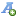 